Covid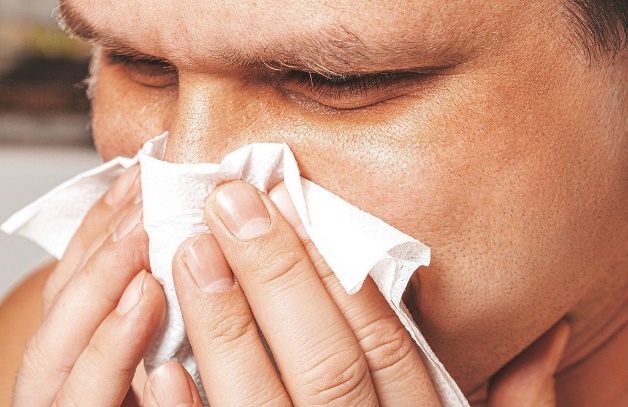 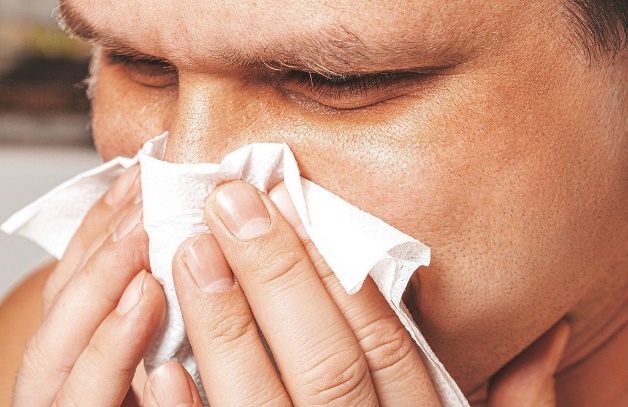 If you have any symptoms of Omicron,runny noseheadachetirednesssneezingsore throatplease do not come to the hall but stay at home until you are free of symptoms.Please wear a mask if you are in a crowded area and use the sanitiser to keep your hands clean.KEEP THE HALL WELL VENTILATED